В Залегощенском районе продолжаются работы по ремонту автомобильных дорог общего пользования местного значения.Из средств дорожного фонда Орловской области и Залегощенского района в поселке Залегощь заканчивают ремонтировать участки автодорог по улицам Заводская, Маринченко, Гагарина, Привокзальная и Зеленый берег. Протяженность ремонтируемых участков автодорог общего пользования местного значения составила 1,61 км.На сегодняшний момент производится ремонт покрытия автомобильной дороги общего пользования местного значения в д. Зыбино (500м.).В ближайших планах на этот год будет осуществляться ремонт участка дороги по ул. М. Горького п. Залегощь (около магазина «Оптимист», 152 м.) и дороги в с. Моховое по ул. Кооперативная (720 м.).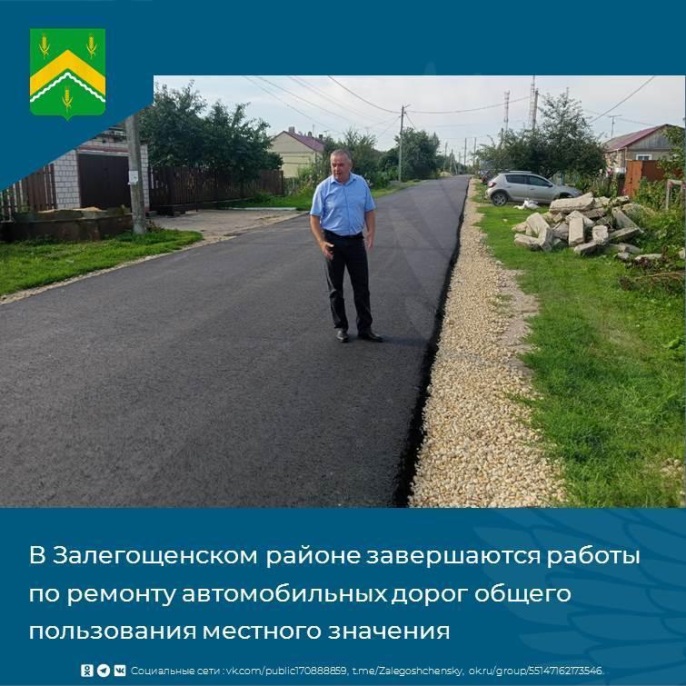 